Petits problèmes de logiqueRosalie aime bien ses élèves.Marine vend des légumes.Jean a horreur des fleurs.Qui fait quoi ?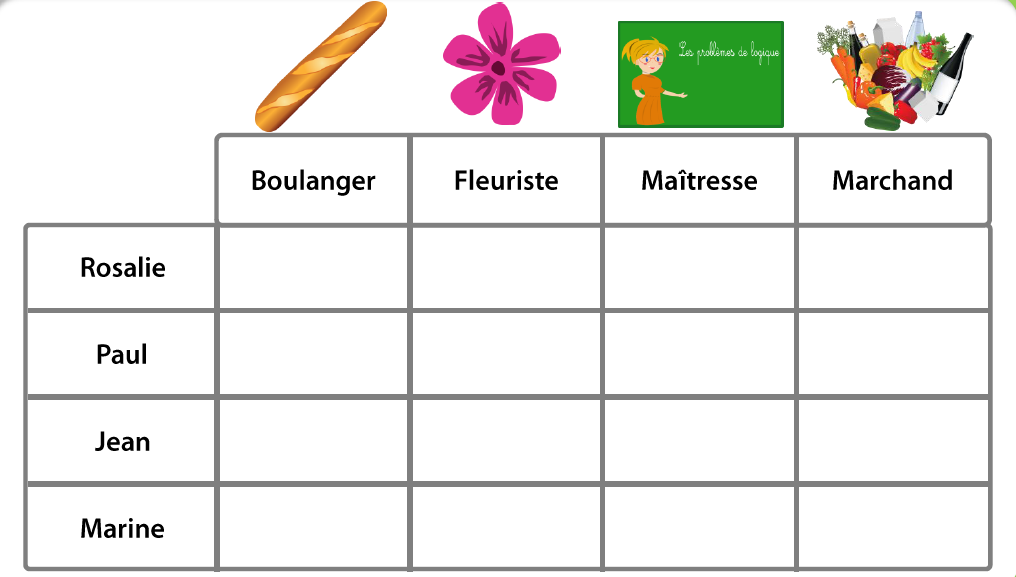 …………………………………………………………………………………….M. Durand n’aime pas les couleurs claires.M. Dupont n’aime pas le blanc.M. Lenoir porte bien son nom.Attribue chaque personnage à sa couleur préférée.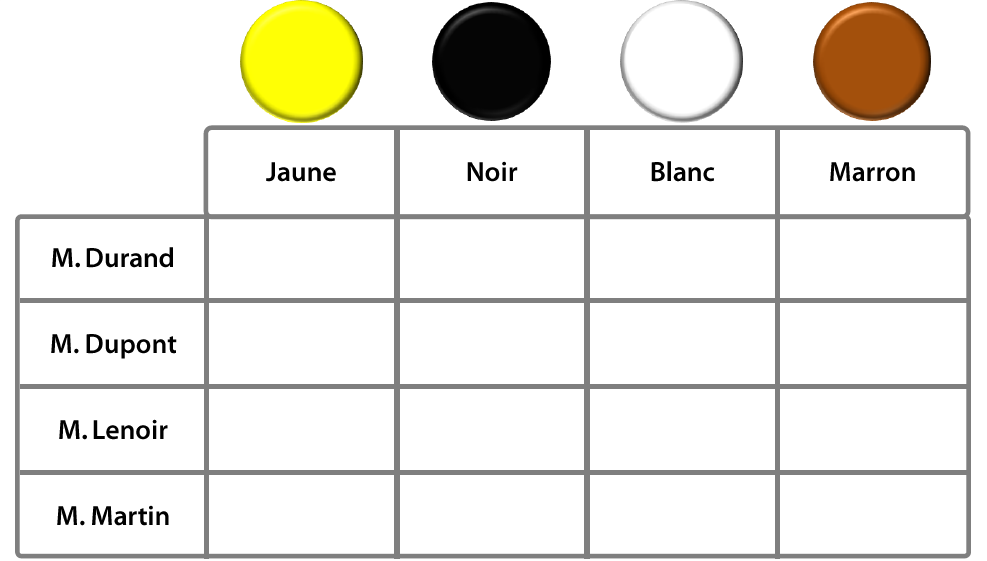 Léa est allergique aux plumes.L’animal de Sirine perd ses poils.L’animal de Sophie ronronne facilement.Qui a quoi ?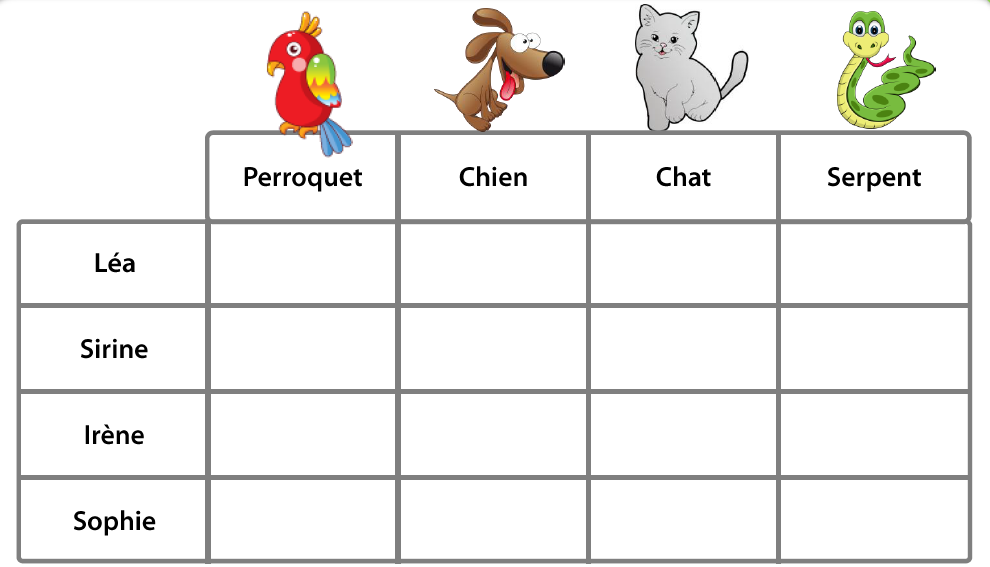 …………………………………………………………………………………Léon, Jacques, André et Gaston sont des collectionneurs : images de foot, timbres, petites cuillères et boules à neige.On sait que :- Léon adore le sport.- Jacques ne collectionne pas les timbres.- André ne collectionne pas les cuillères, ni les timbres.Qui collectionne quoi ?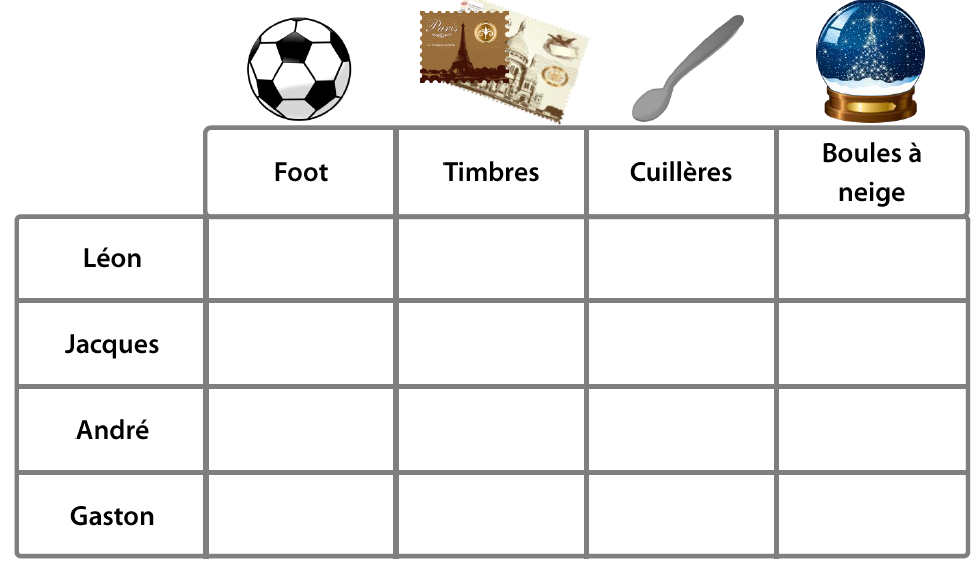 